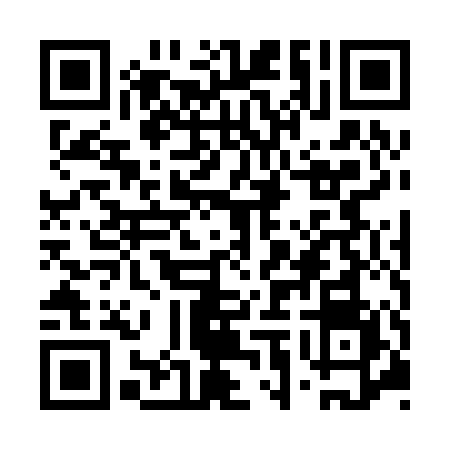 Ramadan times for Berabi, CameroonMon 11 Mar 2024 - Wed 10 Apr 2024High Latitude Method: NonePrayer Calculation Method: Muslim World LeagueAsar Calculation Method: ShafiPrayer times provided by https://www.salahtimes.comDateDayFajrSuhurSunriseDhuhrAsrIftarMaghribIsha11Mon5:165:166:2512:273:426:296:297:3412Tue5:165:166:2512:273:416:296:297:3413Wed5:155:156:2412:263:416:286:287:3414Thu5:155:156:2412:263:406:286:287:3415Fri5:145:146:2312:263:396:286:287:3316Sat5:145:146:2312:263:396:286:287:3317Sun5:135:136:2312:253:386:286:287:3318Mon5:135:136:2212:253:376:286:287:3319Tue5:125:126:2212:253:366:286:287:3320Wed5:125:126:2112:243:366:286:287:3321Thu5:115:116:2112:243:356:286:287:3322Fri5:115:116:2012:243:346:286:287:3323Sat5:105:106:2012:243:336:276:277:3324Sun5:105:106:1912:233:326:276:277:3325Mon5:095:096:1912:233:326:276:277:3226Tue5:095:096:1812:233:316:276:277:3227Wed5:085:086:1812:223:306:276:277:3228Thu5:085:086:1712:223:296:276:277:3229Fri5:075:076:1712:223:286:276:277:3230Sat5:075:076:1612:213:276:276:277:3231Sun5:065:066:1612:213:266:276:277:321Mon5:065:066:1512:213:256:266:267:322Tue5:055:056:1512:213:246:266:267:323Wed5:055:056:1412:203:246:266:267:324Thu5:045:046:1412:203:236:266:267:325Fri5:045:046:1312:203:226:266:267:326Sat5:035:036:1312:193:216:266:267:327Sun5:035:036:1212:193:216:266:267:328Mon5:025:026:1212:193:226:266:267:329Tue5:015:016:1212:193:226:266:267:3210Wed5:015:016:1112:183:236:266:267:32